Transformer et Pacifier nos Relations
Avec nous-même et avec les autresVous aspirez à une meilleure connaissance et compréhension de vous-même, à découvrir le pourquoi du comment de votre fonctionnement ?
Vous souhaitez vivre des relations plus harmonieuses, constructives, épanouissantes avec les autres ?
Vous êtes en quête de plus de sens pour votre vie ?Alors ce parcours de transformation est fait pour vous !
Il vous invite, dans une profonde bienveillance, à entrer dans une dynamique de réconciliation et d’unification de votre personne, afin de pacifier et transformer vos relations à vous-même et aux autres.Les objectifs : 
 Prendre conscience de ce qui est "en jeu" en soi lorsque nous sommes en relation
 Libérer l’énergie utilisée par notre système de protection pour la mettre au service de notre mission de vie
 Acquérir un mode de communication authentique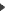 La pédagogie : 
 Apports inspirés, entre autres, de la CNV (Communication NonViolente®) et de l’IFS (Internal Family Systems ou Système Familial Intérieur®)
 Médiation personnelle, exercices corporels, méditation
 Travaux pratiques individuels et en petits groupes
 Travail à partir du vécu des participantsParcours d’initiation, 4 journées en 2 modules de deux jours indissociables
Des modules d’approfondissement sont proposés par la suite, 
- pour explorer certains thèmes essentiels de nos vies, comme la colère, la culpabilité, le pardon, le jugement…
- pour aller plus loin dans la pratique personnelle des outils proposés. Formatrices : Nadine d’Ydewalle et Vinciane van OutryveCe parcours est destiné à vous transmettre certains outils pour 
votre cheminement et usage personnel et n’est pas un lieu thérapeutique. Il soutiendra activement et efficacement une thérapie dont il renforcera les bénéfices.
Il peut être utile que les participants prennent soin de ce qu’ils auront dé-couvert
lors de ce parcours avec le soutien d’un thérapeute. 
Il est destiné à des personnes en cheminement personnel, sans qu’il ne soit nécessaire d’avoir des connaissances préalables des outils et modèles que nous allons vous partager.Informations pratiques – Parcours d’initiation :Dates :		Module 1 : 12 et 13 octobre 2019
                        Module 2 : 7 et 8 décembre
Lieu : 		Près du Lac de Genval
Horaire : 	de 9h30 à 18h30 (accueil à partir de 9h)
Repas :	vous prévoyez votre pique-nique, nous prévoyons les boissons et les 
                        collations pour les pauses
Prix :		200 € par module
Un acompte de 100 € est à verser à l’inscription sur le compte  IBAN BE24 7320 2892 4138 - BIC : CREGBEBB	
au nom de Nadine d’Ydewalle- de Jonghe, avec en communication votre nom et 
« Pacifier hiver 2019 ». Le paiement vous réserve votre place.
Et 150 € sont à apporter en liquide au début de chaque module.Infos : 	Nadine d’Ydewalle : 0475/374.351	Vinciane van Outryve : 0478/575.274Votre inscription vous engage pour l’ensemble de ces deux modules indissociables.
Pour garantir la qualité du travail de chacun, le nombre de places est limité. Le parcours sera confirmé s’il y a suffisamment d’inscrits pour offrir une bonne dynamique de groupe.
Votre inscription est validée après un entretien téléphonique avec une des deux formatrices pour vérifier que ce parcours correspond bien à vos attentes. Sauf exception vue avec les formatrices, vous vous engagez à être présent pour la totalité du parcours.Bulletin d’inscription :Nom :							Prénom
Rue :							n° :
Code Postal : 						Ville :
Téléphone : 						Portable :
Adresse mail :Je m’inscris au Parcours d’initiation « Transformer et Pacifier ses Relations » (deux modules indissociables) qui aura lieu les 12 et 13 octobre 2019 et 7 et 8 décembre 2019.Conditions d’annulation :
Plus d’un mois avant le module : l’acompte est dû et n’est pas remboursé.
Moins d’un mois avant le module : le prix du module est dû. 
Date :						Signature :
A renvoyer à Nadine d’Ydewalle, 
de préférence par mail : najadyd@hotmail.com
ou par courrier : Baraklaan 4, 3090 Overijse